На основу члана 116. став 1.  Закона о јавним набавкама („Сл.гласник РС“ бр.124/2012, 14/2015 и 68/2015), Градска управа за инфраструктуру и развој  Града Ужица објављујеОБАВЕШТЕЊЕ О ЗАКЉУЧЕНОМ УГОВОРУ
Назив и адреса наручиоца: Градска управа за инфраструктуру и развој, ул.Д.Туцовића бр.52, УжицеВрста наручиоца: градска и општинска управаИнтернет страница наручиоца: www.uzice.rs Редни број јавне набавке у плану набавки: 1.2.26Врста поступка: јавна набвка мале вредности  Врста предмета набавке: услугеОпис предмета набавке: Пројекат интерних саобраћајница за индустријску зону Бела ЗемљаНазив и ознака из општег речника набавке: услуге техничког пројектовања у грађевинарству за нискоградњу – 71322000-1.Процењена вредност јавне набавке: 1.400.000 динара без ПДВ-аУговорена вредност јавне набавке: 1.069.000 динара без ПДВ-а                                                             1.282.800 динара са ПДВ-омКритеријум за доделу уговора: најнижа понуђена ценаБрој примљених понуда: 3 (три) понудеНајвиша понуђена цена: 1.260.000 динара без ПДВ-аНајнижа понуђена цена: 1.069.000 динара без ПДВ-аНајвиша понуђена цена код прихватљивих понуда: 1.260.000 динара без ПДВ-аНајнижа понуђена цена код прихватљивих понуда: 1.069.000 динара без ПДВ-аДео или вредност уговора који ће се извршити преко подизвођача: не наступа са подизвођачемДатум доношења одлуке о додели уговора:  15.08.2019. годинеДатум закључења уговора:  29.08.2019. годинеОсновни подаци о добављачу:  Bauhaus doo Краљево ул.Југ Богданова бр.11а ПИБ:101248316; МБ:17283855Период важења уговора: до испуњења уговорних обавезаОколности које представљају основ за измену уговора: члан 115. Закона о јавним набавкамаЛица за контакт: Славиша Пројевић, slavisa.projevic@uzice.rs и Милица Николић, milica.nikolic@uzice.rs  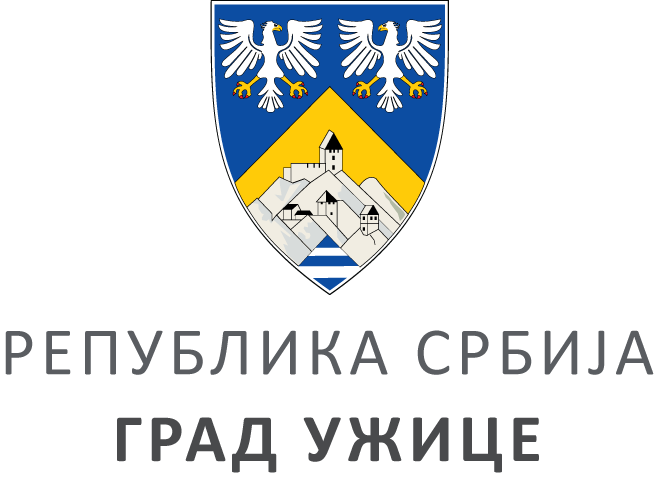 ГРАДСКА УПРАВА ЗА ИНФРАСТРУКТУРУ И РАЗВОЈГРАДСКА УПРАВА ЗА ИНФРАСТРУКТУРУ И РАЗВОЈГРАДСКА УПРАВА ЗА ИНФРАСТРУКТУРУ И РАЗВОЈГРАДСКА УПРАВА ЗА ИНФРАСТРУКТУРУ И РАЗВОЈVIII ББрој: 404-216/19ББрој: 404-216/19Датум:Датум:30.08.2019